                                                                                                                                                                                                          «Утверждено»                                                                            «УТВЕРЖДАЮ»:                               педагогическим советом ДДТ                                                 директор МБУ ДО Протокол №___                                                                           «ДДТ Шатойского            
от   «___» ________2018 г.                                                   муниципального района»приказ № ___ от «__» ________2018 г.                               __________Музаев Д.М.                                                                                             «__» ___________ 2018 г. ОБРАЗОВАТЕЛЬНАЯ ПРОГРАММАна 2018-2019 учебный год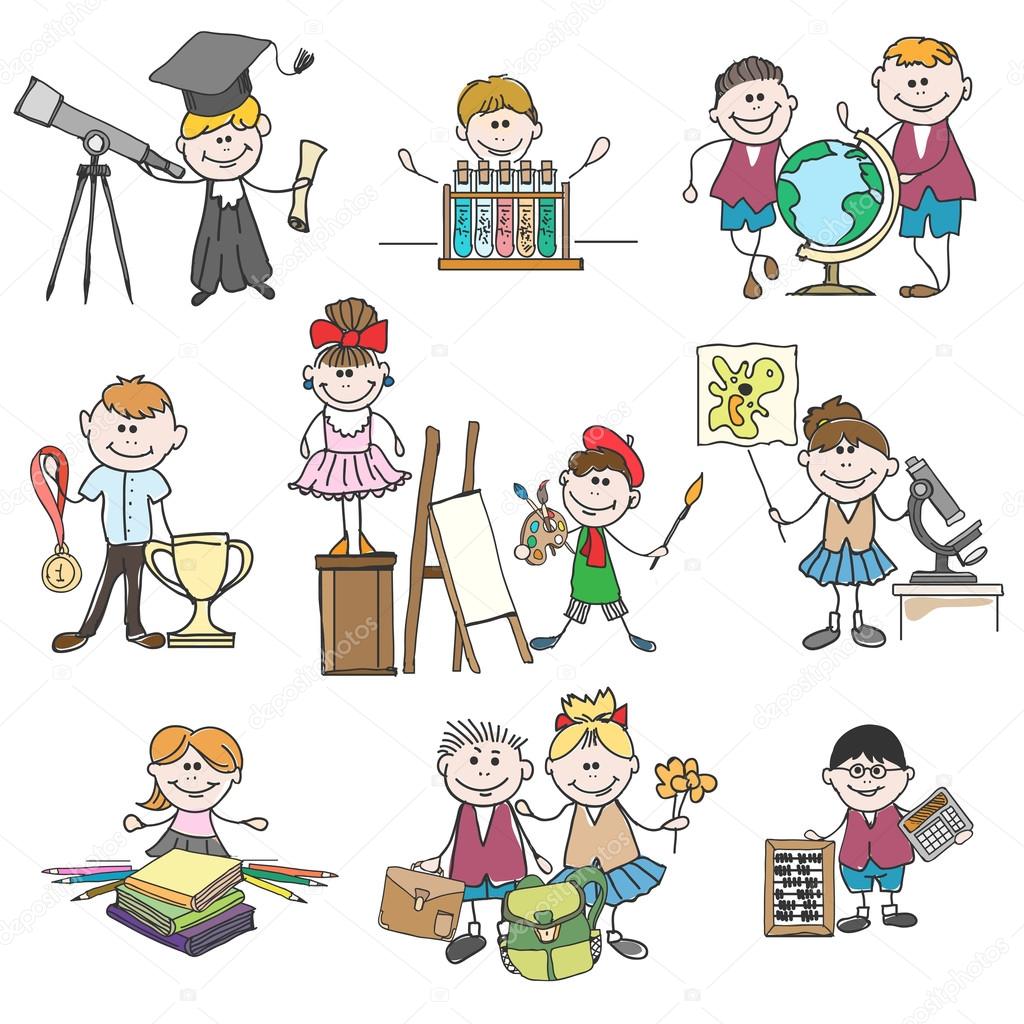 с.Шатой                                                                   2018 г.    ОБРАЗОВАТЕЛЬНАЯ ПРОГРАММАна 2018-2019 учебный годСведения об учреждении    Муниципальное бюджетное учреждение дополнительного образования «Дом детского творчества Шатойского муниципального района» - многопрофильное учреждение дополнительного образования, начал свое функционирование в сентябре 2000 г.   Тип учреждения: учреждение дополнительного образования                                                                        Вид: Дом детского творчества
Статус: учреждение дополнительного образования                                                                      Учредитель: Администрация Шатойского муниципального районаЮридический адрес: 366400, Российская Федерация, Чеченская Республика, Шатойский муниципальный район, с.Шатой, ул.Эрисхана Алиева д.19
Фактический адрес: Чеченская Республика, Шатойский муниципальный район, с.Шатой, ул.Эрисхана Алиева д.19
 Директор: Музаев Даниил Мовладиевич
Телефон: 8(963)9804422 
Е-mail:  ddt_shatoy@mail.ru
инстаграм ddt_shatoy портал http://ddt12.dod95.ruРежим работы: Учреждение работает по утвержденному расписанию.Режим работы сотрудников регламентируются Коллективным договором,Правилами внутреннего трудового распорядка.Учебный год в Учреждении начинается 15 сентября. Продолжительность обучения определяется образовательной программой, но не менее 36-и недель.Организация образовательного процесса в Учреждении   осуществляется в соответствии с Законом об образовании РФ от 29.12.2012г N 273-ФЗ "Об образовании в Российской Федерации", Порядком организации и осуществления образовательной деятельности по дополнительным образовательным программам, учебным планом, календарным учебным графиком, образовательной программой учреждения, расписанием занятий, разработанными в соответствии с санитарными правилами и нормами, образовательными программами педагогов.Обучение детей осуществляется в разновозрастных объединениях по интересам: объединение, группа.          Учреждение организует работу с детьми в течение всего календарного года. В каникулярное время Учреждение может проводить занятия по расписанию, менять формы работы с детьми, создавать различные объединения с постоянными или переменными составами детей в выездных лагерях, на своей базе. Учреждение организует и проводит массовые мероприятия, создает необходимые условия для совместного труда и отдыха детей, родителей.Социальный заказ, реализуемый учреждением складывается из нескольких составляющих: федеральный компонент; региональный компонент; муниципальный компонент.Социальный заказ федерального уровня отражен в Законе РФ «Об образовании», в котором основным предназначением учреждения дополнительного образования   определено как «развитие мотивации личности к познанию и творчеству, реализация дополнительных программ и услуг в интересах личности, общества и государства». Как основное направление деятельности данная цель нашла свое отражение в Уставе Учреждения. Региональный компонент социального заказа регулируется на республиканском уровне и предполагает участие обучающихся в республиканских выставках, конкурсах и соревнованиях. Муниципальный компонент предполагает проекцию государственных требований к работе учреждения в Шатойском муниципальном районе. Это участие в реализации программ по развитию детского творчества и по формированию социально-значимой деятельности и активной жизненной позиции через работу в детской общественной организации.В целях более высокой информированности населения о работе нашего учреждения, используются следующие формы деятельности:Дни открытых дверей; объявления о наборе в общеобразовательных учреждениях, в прессе, на сайте учреждения, отчетные концерты и мероприятия для родителей.Документы, регламентирующие организацию образовательного процесса:Организация образовательной деятельности в МБУ ДО «ДДТ Шатойского муниципального района» осуществляется в соответствии с:Конституцией РФЗаконом РФ «Об образовании»Порядком организации и осуществления образовательной деятельности по дополнительным образовательным программам Договором с УчредителемУставомПравилами и нормами охраны труда, пожарной безопасности и антитеррористической защищенностиЛокальными актами в МБУ ДО «ДДТ Шатойского муниципального района»Направленности деятельности:     МБУ ДО «ДДТ Шатойского муниципального района» в предстоящем учебном году планирует реализацию программ по 5  направленностям:1.Художественная -12; 2.Эколого-биологическая-13.Естественнонаучная-3  Художественная направленность представлена 9 программами дополнительного образования:  Театральный «Маска» «Веселые нотки»«Смастеримка» «Умелые руки»«Мастерица»«Очумелые ручки»«Художественное слово»«Хореография» ИЗО «Акварель»Театральный «Маска» «Умелые руки»«Дечиг пондар»           Эколого-биологическая       1. «Экология»                Естественнонаучная1. Математика «Мир цифр»2. «Занимательная география»3.Обществознание «В мире права»К началу нового 2018-2019 учебного года открыто 16 творческих объединений с общим количеством воспитанников 1518 человек, 64 групп.Характеристика образовательных программ, реализуемых в учреждении Содержание программ основывается на принципах единства воспитания, обучения и развития личности, свободы выбора и самореализации ребенка, сотрудничества детей и взрослых.    Сроки реализации дополнительных образовательных программ в МБУ ДО «ДДТ Шатойского муниципального района» на 2018-2019 учебный год: 1 год;                       2 год. Содержание и оформление дополнительных образовательных программам соответствует требованиям Министерства образования РФ.       Учебная нагрузка и режим занятий определена Уставом учреждения и отвечают необходимым требованиям и рекомендациям   Сан Пин 2.4.4.1251 – 03 к учреждениям дополнительного образования детей:  -для детей школьного возраста программы рассчитаны на 144 и 216 часов с продолжительностью одного занятия 45 минут, с режимом работы четыре или шесть часов в неделю.Продолжительность учебного года – два полугодия, 39 учебных недель.Структура планаУчебно-воспитательной работы МБУ ДО «ДДТ Шатойского муниципального района»на 2018-2019 учебный годЦели и задачи на 2018-2019 учебный годОрганизационное обеспечение образовательного процесса по подготовке к новому учебному годуРуководство и контроль педагогического коллектива за состоянием образовательной деятельностиОрганизация работы с педагогическими кадрамиНормативно-правовая деятельностьОбразовательная деятельностьПриложения:План внутреннего административного контроля МБУ ДО «ДДТ Шатойского муниципального района» на 2018-2019 учебный год;План совещаний при директоре на 2018-2019 учебный год;План тематических педагогических советов на 2018-2019 учебный год;План организационно-массовых мероприятий    на 2018-2019 учебный год;План работы с родителями обучающихся на 2018-2019 учебный год;План работы методической службы на 2018-2019 учебный год;План работы с одаренными детьми на 2018-2019 учебный год;План работы по профилактике наркомании, правонарушений и социально-опасных болезней среди подростков, и детей на 2018-2019 учебный год;Цели и задачи  Цель: Совершенствование нормативно-правого обеспечения и приведение системы в соответствие с российским законодательством. Обновления содержания, совершенствование организационных форм, методов и технологий. Повышение социального статуса и профессионального уровня педагогических и руководящих кадров системы дополнительного образования детей, модернизация системы подготовки и повышения квалификации руководящих и педагогических кадров.  Создание организационных, экономических и методических условий для обеспечения функционирования и развития ДДТ, повышения качества, доступности и конкурентоспособности дополнительного образования в интересах обучающихся, их родителей, социальных партнёров и общества в целом.                                                                                      Задачи:Сохранение единого образовательного пространства на основе интеграции основного и дополнительного образования.  Совершенствование содержания, организационных форм, методов и технологий дополнительного образования детей, разработка программ нового поколения, направленных на развитие инновационной деятельности, информационных технологий. Обеспечение доступности и равных возможностей получения           обучающимся дополнительного образования. Расширение диапазона образовательных услуг в соответствии с запросами обучающихся и родителей. Обеспечение необходимых условий для личностного развития, укрепления здоровья, профессионального самоопределения и творческого труда обучающегося; Изменение форм повышения профессиональной компетентности педагогов, имеющихся в учреждении, обеспечение методической и психологической поддержки личностного роста участников образовательного процесса и создание необходимых условий их деятельности. Повышение эффективности управления в учреждении. Совершенствование нормативно-правовой базы деятельности Дома детского творчества. Обеспечение межведомственного сотрудничества в развитии системы дополнительного образования; активизация социального партнерства с семьей и общественностью района. Создание имиджевой политики Дома детского                                                творчества.  Укрепление материально-технической базы                                                                                             учреждения.           Сопровождение процесса социализации детей, адаптации их к жизни в обществе, формирование привычки здорового образа жизни.                                                                                  2. Организационное обеспечение образовательного процессапо подготовке к новому 2017-2018 учебному годуОрганизационно-управленческая деятельность     Управление ДДТ осуществляется в соответствии с законодательством РФ и Уставом ДДТ и строится на принципах единоначалия и самоуправления.1.) Ведение документации согласно номенклатуре делЕдиные сроки отчетности, сбора и обработки информации1. - Дополнительные образовательныеПрограммы объединений                                                       до 01.09.18 г.2. - Расписание занятий объединений .                                 до 15.09.18 г.3. - Календарно- тематический план                                      до 15.09.18 г.4. - Списки обучающихся в объединениях                                                                            до 09.09.18 г.5. - План работы методиста до 01.10.17 г.                                       6. - Анализ работы педагога                                                                                          дополнительного образования за учебный год                      до 20.05.18 г.7. - Журнал учета посещаемости объединения                                                                     до 30 числа каждого месяца8. - Журнал проведения инструктажа по охране труда                                                                        до 30.09.18г.                                                                                                    9. - План работы ДДТ на новый учебный год                                                                             до 01.09.18г.                                                           10. - Анализ реализации плана работы  за прошедший год                                                                   июнь  2018 года                                      11. - План работы на год методиста,                                    до 01.10.18 г12. - Документация педагога                                       дополнительного образования                                                до 09.09.18 г.(журнал кружковой работы, заявления детей и их родителей о приеме в объединение)13. -Учебный план на год, годовой календарныйучебный график.                                                                        до 10.09.18 г.                                Организационные мероприятия3. Руководство и контроль деятельности педагогического коллектива за состоянием учебно-воспитательного процесса4. Организация работы с педагогическими кадрами                                  5. Нормативно-правовая деятельность
                       Основные мероприятия нормативной правовой деятельности                                      6. Образовательная деятельность  Организационные мероприятия учебно-воспитательного процессаЦель: организация учебно-воспитательного процесса                                   Повышение квалификации педагоговЦель: повышение образовательного уровня педагогических и руководящих работников.Программно-методическое обеспечение образовательной деятельностиЦель: совершенствование программно-методического обеспечения образовательной деятельностиМетодическая работаЦель: повышение квалификации педагогов, профессиональный рост педагогов.         Работа с молодыми и вновь поступившими педагогамив 2018 – 2019 учебном годуПЛАН внутреннего административного контроляМБУ ДО «Дом детского творчества Шатойского муниципального района» 2018-2019 учебный годФ.К. -  Фронтальный контрольТ.К.  -  Тематический контрольГ.О.К.- Группо-обобщающий контрольП.К.   - Персональный контроль                             5. Педагогические советы 6. Производственные совещания при директореИспользование здоровье сберегающих технологий в образовательной деятельностиПЛАН внутреннего административного контроляМБУ ДО «Дом детского творчества Шатойского муниципального района»2018-2019 учебный годПЛАНсовещаний при директореМБУ ДО «Дома детского творчества Шатойского муниципального района» на 2017-2018 учебный годПЛАН тематических педагогических советов МБУ ДО  «Дома детского творчества Шатойского мунипального района»на 2018-2019 учебный годПЛАНОрганизационно-массовых мероприятий
Отдела образования Шатойского муниципального района»на 2018-2019 учебный годПлан заседаний                                                                                                            методического Совета МБУ ДО
 «ДДТ Шатойского муниципального района» 
на 2018-2019 учебный годЦель: оказание действенной помощи педагогам в улучшении обучения и воспитания учащихсяПЛАН
работы МБУ ДО «ДДТ Шатойского муниципального района»
на 2018-2019 учебный год
По  профилактике социально опасных  болезней среди детей и подростковПо профилактике правонарушений среди детей и подростковПо профилактике наркомании и табакокурения  среди детей и подростков№МероприятиеСрокиОтветственный1Разработка плана МБУ ДО ДДТ на 2018-2019 учебный годИюль - августЗам. директора2Разработка плана массовых мероприятий  Июль - августЗам. директора, методист3Утверждение образовательных программ объединенийдо 20 августаАдминистрация4Составление и заключение договоров о совместной деятельностиАвгуст – сентябрьАдминистрация5Подготовка кабинетов к новому учебному годудо 1 сентябряАдминистрация 6Утверждение плана УВР МБУ ДО ДДТ на 2018-2019 учебный годдо 1 сентябряАдминистрация7Подготовка и проведение предварительной тарификациидо 15 сентябряАдминистрация 8 Организация дня «Открытых дверей»СентябрьПедагоги,Методисты ДатаМероприятиеОтветственныеАвгуст до 31.08.18 г.Подготовка кабинетов Объединений к учебному годуПедагоги, директор До 15.09.18г.Комплектование учебных групп в объединений.Педагоги,                зам. директора До 15.09.18г.Составление и утверждение расписания занятий.Заместитель директора До 30.09.18г.            30.01.18г.Инструктажи по охране труда и противопожарной безопасности с учащимися и работниками ДДТПедагоги,директорДо 30.09.18г.Оформление журналов учета объединений Педагоги   До 05.09.18г.Разработка и издание приказов о пед. нагрузке, присвоении разрядов педагогических работников ДДТ, о создании тарификационной и аттестационной комиссии и др.ДиректорДо 15.09.2018г.Оформление документации по комплектованию педагогическими кадрами.Директор,                   зам. директораДо 15.09.2017гОформление документации по объемным показателямДиректор До 15 декабряУтверждение графика отпусков на 2018 годДиректор№МероприятиеСрокиОтветственный1Проведение тематических педагогических советов (Приложение)август,  декабрь, март, июньАдминистрация,Зам. директора  2Совещания при директоре (Приложение)1 раз в месяцДиректор №МероприятиеСрокиОтветственный1Организация работы методических семинаров с целью повышения педагогического, психологического мастерства педагогов ДДТ(план прилагается)В течение годаЗам. Директора,  Методисты2Контроль деятельности педагогов ДО, объединений согласно плана внутреннего административного контроля (план прилагается)В течение годаЗам. Директора,  методисты3Изучение передового педагогического опытаВ течение годаЗам. Директора,     методисты4Тематические педагогические советы (план прилагается)В течение годаЗам. директора  № п/пМероприятияСрокиОтветственные1 Изучение новых нормативных документов и корректировка документов, регламентирующих деятельность МБУ ДО ДДТ в соответствие с ними.В течение годаДиректор, Замдиректора   2 Подготовка отчётности в различных направлениях по работе МБУ ДО «ДДТ Шатойского муниципального района» за 2018-2019 учебный год (основные объёмные показатели, паспорт учреждения, общие сведения о педагогических работниках, тарификация и др.)  СентябрьДиректор, Замдиректора   3 Разработка (корректировка) и утверждение программного обеспечения МБУ ДО «ДДТ Шатойского муниципального района»В течение годаДиректор,
Замдиректора  № п.п                    МероприятиеСрокиОтветственныеПроверка готовности рабочих помещений   к новому учебному году. АвгустДиректор, заместитель директора  ТарификацияСентябрь, МайДиректор, 
замдиректора  Составление учебного планаАвгустЗамдиректора  Комплектование учебных групп, составление единой базы данных для учащихсяАвгуст, сентябрьЗамдиректора   педагогиСоставление расписаниясентябрьЗамдиректора   педагогиСбор заявлений, анкет от родителей или законных представителей.сентябрьПедагогиПроведение инструктажей по технике безопасности и правилам поведения при пожаре и на дороге.Август,январь педагогиОрганизационные сборыСентябрьПедагогиРодительские собранияоктябрьПедагоги  Оформление учебных журналовсентябрьЗамдиректора   педагоги№ п.п.Мероприятия Сроки Ответственные Курсы повышения квалификации на базе ЧИПКРО  В течение годаЗаместитель директора,методисты  Создание электронной и печатной базы по методическим разработкам, разработкам открытых занятий, мастер-классов, сценариямВ течение годаЗаместитель директора  методистыВзаидмопосещение педагогами мастер-классов, отчетных мероприятий, итоговых занятийВ течение годаМетодистыПроведение конкурса педагогического мастерства по направлениям деятельности  В течение годаЗаместитель директора,  методисты№ п.п               МероприятиеСрокиОтветственныеРазработка образовательной программы на новый учебный годавгуст-сентябрьДиректор,
замдиректораКорректировка образовательных программ, календарно- тематических планов, их утверждение на педсовете.август, сентябрьМетодисты, ПДОРазработка   досуговых программ   в рамках воспитательной программы     МБУ ДО «ДДТ Шатойского муниципального района»август-сентябрьПедагоги д\о, методистыАнализ образовательной деятельности, выполнения образовательных программЯнварь, МайДиректор,     замдиректораРазработка проектов программ на новый учебный годМайЗаместитель директора   методисты, педагоги№ п/п                 МероприятияСрокиОтветственныеКорректировка общеразвивающих образовательных программ сентябрьМетодисты, педагогиВзаимопосещение педагогами мастер-классов, отчетных мероприятий, итоговых занятийВ течение годаМетодистыСоздание электронной и печатной базы по методическим разработкам, разработкам открытых занятий, мастер-классов, сценариямВ течение годаЗаместитель директора,  методисты№ п/пМероприятиеОтветственныйСроки1.Собеседование с молодыми специалистами, выбор наставникаЗам. Директора,  методсоветавгуст2.Занятие 1.                                                            Учебный план - программа - тематическое планирование -   Постановка задач занятия(образовательная, развивающая, воспитательная)Зам. директора  сентябрь3.Инструктаж по ведению документации  Зам. директора  сентябрь4.Организация посещения занятий молодого специалиста педагогом-наставником с целью оказания ему методической помощиметодсоветВ течение года5.Посещение занятия молодого специалиста членами администрации, методсоветаЗам. Директора,  методист В течение года6.Посещение педагогом занятий творчески работающих педагоговметодсовет  В течение годаСрокВидконтроляСодержаниеконтрольно-аналитической работыОтветственныеЕжемесячноФ.К.Анализ и контроль организации образовательного процесса:- посещение учебных занятий                                             (не менее 2 в неделю);-проверки за уровнем наполняемости и посещаемости учащихся (не менее 2 раз в месяц);-посещение воспитательных, оргмассовых мероприятийДиректор, Замдиректора, методистыЕжеквартальноТ.К.Проверка и анализ оформления журналовЗамдиректора,   методистыСентябрьТ.К.Анализ и контроль организации комплектования учебных объединений.Контрольные посещения учебных объединений; беседы с учащимися, родителями; справок по заключению договоров; посещение родительских собранийДиректор,Замдиректора, методистыОктябрьГ.О.К.Система работы педагогов в группах 1 года обучения. Условия адаптации учащихся 1 года обучения к новым социально-педагогическим условиям.Мониторинг адаптационного периода в группах 1 года обучения учебных объединений.Замдиректора,  методистыОктябрьТ.К.Контроль за уровнем преподавания аттестуемых педагогов.Изучение методов работы аттестуемых педагогов.Посещение занятий, контрольные срезы.Директор, Замдиректора,  методистыНоябрьП.К.Изучение готовности к работе молодых и вновь принятых педагогов, и методистов, с целью оказания им методической помощи. Контрольные выходы в учебные объединения.Выполнение образовательных программ, содержания и разделов программы Замдиректора,  методисты МайГ.О.К.Анализ ведения документации по итогам образовательного процесса. Итоговая аттестация. Анализ отчетной документации педагогов. Контрольные срезы. Итоговые занятияЗамдиректора,  методистыМайТ.К.Состояние выполнения образовательных программЗамдиректора   методистыИюньТ.К.Контроль организации образовательного процесса в летний период.  Анализ нормативно – правовой документации, летних образовательных программЗамдиректора   методистыМесяцТемаОтветственныеДекабрь Итоги 1 полугодия. Проектные технологии в образовательной деятельностиДиректор,Замдиректора,   методистыФевральЛичность педагога в современном образовании. Психологический комфорт в педагогическом коллективеДиректор,Замдиректора,   методисты Май Итоги учебного года. Слагаемые качества образовательной деятельности и его результативностьДиректор,Замдиректора,  методисты№ п/пСодержание деятельностиСрокиОтветственные1.Готовность к новому учебному году.Перспективы деятельности ДДТ в 2018-2019  учебном году.Утверждение образовательных программ.Выполнение норм и правил ОТ, СанПиНАвгустДиректор, Замдиректора, методисты2.Готовность педагогического коллектива к образовательной деятельности в 2018-2019 учебном году. Итоги формирования учебных групп. Итоги тарификацииСентябрьДиректор,Замдиректора, 3.Итоги мониторинга по сохранности контингента учащихся при переводе на следующие года обученияОктябрьДиректор, Замдиректора, 4.1. Оценка работы аттестующихся педагогических работников по всем направлениям их деятельности. Контроль качества обучения и посещаемости.2. Оценка системы учета знаний учащихся.Наполняемость учебных групп, ведение документации. Анализ педагогической деятельности.3. Итоги внутреннего контроля.4. Организация работы с родителями.НоябрьДиректор,Замдиректора,   методисты5.1. Состояние работы по подготовке к научно-практической конференции.2. Состояние работы по реализации плана подготовки к новогодним мероприятиям.3. Состояние работы по внедрению в образовательный процесс здоровье сберегающих технологий, выполнение инструкций ОТ, ТБ, СанПиН. ДекабрьДиректор, Замдиректора,   методисты6.1.Выполнение плана работы и программ ДДТ за первое полугодие 2018-19 учебного года по всем направлениям деятельности.2. Состояние работы и организация учебно-воспитательного процесса в объединениях 3. Анализ результатов организационно-массовой деятельности.ЯнварьДиректор, Замдиректора,   методисты7.1. Итоги промежуточной аттестации учащихся. 2. Состояние работы по подготовке к отчетным мероприятиям.3. Организация работы с одаренными детьми. 4. Организация отчетных мероприятий в учебных объединениях как результат образовательной деятельности ДДТ.декабрьДиректор,Замдиректора,  методисты8.1. Анализ работы по контролю посещаемости и наполняемости групп.2. Подготовка к итоговой аттестации обучающихсяМартДиректор,Замдиректора,   методисты9.1. Контроль за состоянием посещаемости занятий в учебных объединениях.2. Состояние работы   по подготовке к отчетным мероприятиям.АпрельДиректор, Замдиректора,   методисты10.1. Соблюдение требований к оформлению отчетной документации. Проверка правильности оформления журналов, аналитических отчетов, анализов работы за год. Анализ выполнения нормативных документов по проведению итоговой аттестации выпускников, анализ экзаменационного материала.2. Итоги реализации плана учебно-воспитательной работы ДДТ за 2018-2019 учебный год.3. Организация летней занятости и отдыха детейМайДиректор, Замдиректора,   методисты№ п/пНаименование мероприятияСрокиОтветственные1.Контроль за соблюдением санитарно-гигиенических требований в спортивных залах и учебных кабинетахВ течение годаДиректор, Замдиректора,  методисты2.Проведение инструктажей по ОТ и ТБ с учащимися в учебное время, во время проведения культурно-массовых, спортивных мероприятий.В течение года  методисты3.Организация работы по профилактике вредных привычек, пропаганде ЗОЖ.В течение года  методисты4.Организация работы по профилактике детского травматизма, пропаганде ПДД.В течение годаДиректор, Замдиректора,   методисты5.Проведение предупредительных мер режима безопасности, предупреждению террористических актов.В течение года по плануДиректор, Замдиректора,   методисты№Содержание и объекты контроляОбъекты контроляЦель контроляВид, формы, методы контроляОтветственный Способ подведения итогов                                                                                            сентябрь                                                                                            сентябрь                                                                                            сентябрь                                                                                            сентябрь                                                                                            сентябрь                                                                                            сентябрь                                                                                            сентябрь1Контроль за кадровым обеспечением учебного процесса, за объемом нагрузки педагоговРуководители объединений, Комплектование кадров, тарификацияВводный, тарификацияДиректорПриказ отарификации2Корректировка расписания занятий студий, объединений в соответствии с СанПиНами, Уставом ДДТ и учебной нагрузкой.  Утверждение расписания занятий студий и объединений.Руководители объединений, Организация в образовательной деятельности в объединениях и студиях.плановыйЗаместитель директора  Утвержденное расписание работы объединений   3Анализ списков учащихся в объединениях ДДТ (заявления от родителей,анкеты)Руководители объединений Организация образовательной деятельности в объединениях плановыйПедагоги, методистыСоставление электронной базы на обучающихся 4Контроль   готовности рабочих кабинетов к учебному 2018-2019 учебному году.  Руководители Объединений      Выявление готовности педагогов к образовательной деятельностивходной обзорный,  рейд по кабинетамЗам. директора  Справка замдиректора Приказ Директора5Контроль  по выявлению готовности педагогов к образовательной деятельности, комплектования творческих групп.Руководители объединенийВыявление  готовности педагогов к образовательной деятельности;Набор обучающихся в объединения ДДТ;Тематический,Составление списков объединений,просмотр журналов учета работы объединенийДиректорПриказ  Справка,Замдиректора Приказ о зачислении обучающихся в объединения ДДТ                                                                                                                         Октябрь                                                                                                                         Октябрь                                                                                                                         Октябрь                                                                                                                         Октябрь                                                                                                                         Октябрь                                                                                                                         Октябрь                                                                                                                         Октябрь1Контроль за наполняемостью и посещаемостью в детских объединенийОбъединения ДДТВыявление объективной посещаемости обучающимися объединения ДДТОбзорный, текущий, посещение занятий в объединенияхЗам. директора  Справка,Замдиректора Приказ Директор2Контроль за уровнем преподавания в объединенияхОбъединения ДДТОбмен опытом работы и определения уровня преподаванияТематический, текущий, посещение занятий, анализ занятийЗамдиректора  Справка,Замдиректора Приказ Директор                                                                                                                        Ноябрь                                                                                                                        Ноябрь                                                                                                                        Ноябрь                                                                                                                        Ноябрь                                                                                                                        Ноябрь                                                                                                                        Ноябрь                                                                                                                        НоябрьКонтроль за ведением журналов учета работы объединений в системе дополнительного образования детейЖурналы объединенийПравильность и аккуратность  заполнения журналовТематический, текущий, просмотр журналов учета работы объединенийЗамдиректора  Справка,Замдиректора Приказ Директор2Контроль за уровнем преподавания в объединенияхОбъединения ДДТОбмен опытом работы и определения уровня преподаванияТематический, текущий, посещение занятий, анализ занятийЗамдиректора  Справка,Замдиректора Приказ Директор                                                                                                          Декабрь                                                                                                          Декабрь                                                                                                          Декабрь                                                                                                          Декабрь                                                                                                          Декабрь                                                                                                          Декабрь                                                                                                          Декабрь1Контроль за уровнем преподавания в объединенияхОбъединения ДДТОбмен опытом работы и определения уровня преподаванияТематический, текущий, посещение занятий, анализ занятийЗамдиректора  Справка,Замдиректора Приказ Директор                                                                                                                         Январь                                                                                                                         Январь                                                                                                                         Январь                                                                                                                         Январь                                                                                                                         Январь                                                                                                                         Январь                                                                                                                         Январь1Контроль за наполняемостью в детских объединенияхПосещаемость обучающимися объединенияВыявление объективной посещаемости обучающимися объединения ДДТОбзорный,  текущий, посещение занятий в объединенияхЗам. директора методисты Справка,Замдиректора Приказ Директор2Контроль за уровнем преподавания в объединенияхОбъединения ДДТОбмен опытом работы и определения уровня преподаванияТематический, текущий, посещение занятий, анализ занятийЗамдиректора  Справка,Замдиректора Приказ Директор                                                                                                        Февраль                                                                                                        Февраль                                                                                                        Февраль                                                                                                        Февраль                                                                                                        Февраль                                                                                                        Февраль                                                                                                        Февраль2Контроль за уровнем преподавания в объединенияхОбъединения ДДТОбмен опытом работы и определения уровня преподаванияТематический, текущий, посещение занятий, анализ занятийЗам. директора  Справка,Замдиректора Приказ Директор                                                                                                          Март                                                                                                          Март                                                                                                          Март                                                                                                          Март                                                                                                          Март                                                                                                          Март                                                                                                          Март1Контроль за ведением журналов учета работы объединений в системе дополнительного образования детейЖурналы объединенийПравильность и аккуратность  заполнения журналов Тематический, текущий, просмотр журналов учета работы объединенийЗам. директора  Справка,Замдиректора Приказ Директор2Контроль за уровнем преподавания в объединенияхОбъединения ДДТОбмен опытом работы и определения уровня преподаванияТематический, текущий, посещение занятий, анализ занятийЗам. директора  Справка,Замдиректора Приказ Директор                                                                                                                             Апрель                                                                                                                             Апрель                                                                                                                             Апрель                                                                                                                             Апрель                                                                                                                             Апрель                                                                                                                             Апрель                                                                                                                             Апрель1Контроль за наполняемостью в детских объединенияхПосещаемость обучающимися объединенияВыявление объективной посещаемости обучающимися объединения ДДТОбзорный,  текущий, посещение занятий в объединенияхЗам. директора  Справка,Замдиректора Приказ Директор2Контроль за методической работойРабота методистовВыполняемость плана методической работы правильность оформления документацииФронтальный, обзорный, беседа, анализ документацииЗам. директора  Справка,Замдиректора Приказ Директор                                                                                                                                  Май                                                                                                                                  Май                                                                                                                                  Май                                                                                                                                  Май                                                                                                                                  Май                                                                                                                                  Май                                                                                                                                  Май1Мониторинг образовательной деятельности: итоговый этапОбразовательная деятельность объединений ДДТСистемный сбор и фиксация информации, которая позволит дать конкретный и объективный анализ деятельности учрежденияТематический, итоговыйЗам. директора  Карта мониторинга2Итоговая аттестация обучающихся Результативность совместной творческой деятельностиВыявление уровня развития способностей и личностных качеств обучающихсяТематический, итоговыйЗам. Директора Отчетные концерты, выставки3Контроль за исполнением нормативных документов и ведением документацииЖурналы объединенийИсполнения планов УВР объединений Тематический, итоговый, просмотр журналов учета работы объединений, планов-конспектов занятий, планов УВР объединенияЗам. директора   Справка,Замдиректора Приказ Директор ТемаОтветственный                                        Август                                        Август      1. Обсуждение перспективного плана работы МБУ ДО «Дома детского творчества Шатойского муниципального района» на 2018-2019 учебный год;     2. Обсуждение плана массовых мероприятий МБУ ДО «Дома детского творчества Шатойского муниципального района» на 2018-2019 учебный год;     3. Обсуждение графика утверждения общеобразовательных программ объединений на 2018-2019 учебный год    4. Подготовка кабинетов к новому учебному годуАдминистрация СентябрьСентябрь1. О результатах комплектования учебных групп.2. Подготовка и проведение предварительной тарификации.3. Организация Дня открытых дверей.  4. Подготовка и проведение мероприятий ко Дню гражданского согласия и единения.5. Подготовка и проведение мероприятий ко Дню Чеченской женщины;6. Текущие вопросы.Директор, зам. директора, методистыОктябрьОктябрь1. Ознакомление с планом работы ДДТ на месяц.2. Итоги проведения Дня Чеченской женщины,                     Дня гражданского согласия и единения;3. Подготовка и проведение мероприятий ко Дню Учителя;4. Подготовка и проведение мероприятий ко Дню Чеченской молодежи;5. Организация осенних каникул.6. Текущие вопросы.Директор, зам. директора,МетодистыНоябрьНоябрьОзнакомление с планом работы ДДТ на месяцИтоги проведения Дня Учителя, Дня Чеченской молодежи;Подготовка и проведение мероприятий ко Дню матери;Подготовка к тематическому педагогическому совету.Текущие вопросы.Директор, зам. директора   методистДекабрьДекабрь1. Ознакомление с планом работы ДДТ на месяц.2. Итоги работы ДДТ за первое полугодие;3. Итоги проведения Дня матери;4. Подготовка и проведение новогодних мероприятий;5. Организация зимних каникул.6. Текущие вопросы.Директор, зам. директора   методистЯнварьЯнварь1. Ознакомление с планом работы ДДТ на месяц.2. Итоги организации и проведения зимних каникул;3. Итоги проведения мероприятий ко Дню                    инвалида, новогодних мероприятий;4. Проведение мероприятий ко Дню рождения Пророка Мухаммада (Салаллоху Алейхи Вассалам); 5. Организация фестиваля театральных коллективов;6. Текущие вопросы.Директор, зам. директора  методистФевральФевраль1. Ознакомление с планом работы ДДТ на месяц.2. Итоги проведения Дня рождения Пророка Мухаммада (Салаллоху Алейхи Вассалам.),3. Итоги проведения фестиваля театральных коллективов4. Подготовка и проведение мероприятий ко Дню защитника Отечества5. Подготовка к тематическому педагогическому совету.6. Текущие вопросы.Директор, зам. директора   методистМартМарт1. Ознакомление с планом работы ДДТ на месяц.2. Итоги проведения Дня защитника Отечества.3. Организация мероприятий к Международному женскому дню;4. Организация весенних каникул.5.  Текущие вопросы.Директор, зам. директора   методистАпрельАпрельОзнакомление с планом работы ДДТ на месяц.Итоги проведения мероприятий к Международному женскому дню;     3. Итоги организации и проведения весенних каникул;     4. Подготовка ко Дню чеченского языка     5.Текущие вопросы.Директор, зам. директора   методистМайМайОзнакомление с планом работы ДДТ на месяц.Итоги проведения мероприятий ко Дню чеченского языка;Организация отчетного концерта учащихся ДДТ;Мероприятия, посв. Дню Памяти;Организация мероприятий к Международному Дню защиты детей.Текущие вопросы.Директор, зам. директора   методист№ ТемаСроки проведенияОтветственный1Заседание педсовета. Повестка дня:     Основные направления в работе кружков.Утверждение образовательной программы развития и учебного плана ДДТ на 2018-2019 уч.год.Составить и утвердить образовательные программы и рабочие.Работа с родителями.Готовность учебных помещений.Комплектование творческих и клубных объединений.Тарификация педработников. Инструктаж по технике безопасности труда, пожарной безопасности. Работа с инвалидами и одаренными детьми. Накопительные папки. Поделки.августДиректор, Зам. директора    2 Заседание педсовета. Повестка дня:    1.Подведение итогов работы педколлектива ДДТ за 1 полугодие (Башаева Х.С..)     2. Формы и методы стимулирования положительного отношения детей к занятиям в объединениях(методист.)   3. Составление графика отпусков работников (директор)     5. Текущие вопросы. РазноедекабрьЗам. директора , методист3  Заседание педсовета. Повестка дня:1.Участие учащихся ДДТ в культурно - массовых мероприятиях района, города, Республики.(методист)2. Анализ посещенных администрацией ДДТ занятий. (Башаева Х.С.) 3.  РазноеМартЗам. директора, методист4Итоговый педагогический совет: Заседание педсовета. Повестка дня:     1.Обсуждение и утверждение плана «Лето- 2019». Обсуждение летней досуговой площадки.     2. Отчет по итогам творческих достижений в течение учебного года. (зам.директора Башаева Х.С.)     3. РазноеМайДиректор, Зам. директора    №№п/пНаименование мероприятия ОтветственныеМесто проведенияСЕНТЯБРЬСЕНТЯБРЬСЕНТЯБРЬСЕНТЯБРЬДень открытых дверейАдминистрацияДДТПДОНа базах школМероприятия, посвященные Дню Чеченской женщины:- Тематический вечер «Нохчийн зуда-къоман илли»;- Круглый стол «Турпала нохчийн зуда»                                                 - конкурс рисунков «Твоя улыбка согревает землю»АдминистрацияДДТПДОВсе объединенияПровести классные часы и беседы на тему: «Духовно-нравственное воспитание подрастающего поколения»         ПДОВсе объединения	        ОКТЯБРЬ	        ОКТЯБРЬ	        ОКТЯБРЬ	        ОКТЯБРЬ1.Конкурс рисунков «Наш любимый Грозный», посвященный Дню города.АдминистрацияДДТПДО2. Торжественные мероприятия, посвященные Дню учителя АдминистрацияДДТПДОНа базах школ3.Круглый стол: «Герои нашего времени», посвященный Дню молодежиАдминистрацияДДТПДОВсе объединения4.- ярмарка «Осенние дары природы» АдминистрацияДДТПДО5.Игры на воздухе с воспитанникамиАдминистрацияДДТПДОНа базах школ                                                                   НОЯБРЬ                                                                   НОЯБРЬ                                                                   НОЯБРЬ                                                                   НОЯБРЬ Мероприятия, посвященные Дню Матери:-Конкурс стихов «Поговори со мною, мама!»-Конкурс рисунков «Все цветы для мамы»-Концерт для родителей, посвященный Дню Матери АдминистрацияДДТПДОУч-ся школ  Шатойского районаМероприятия, посвященные Дню Согласия и примиренияАдминистрацияДДТПДО-Акция «Жизнь бесценна!» по профилактике ДТПАдминистрацияДДТПДОДДТ- Районный конкурс «Четыре знатока»АдминистрацияДДТПДО-районный конкурс отрядов «ЮДП»АдминистрацияДДТПДОДЕКАБРЬДЕКАБРЬДЕКАБРЬДЕКАБРЬДекада инвалидов: -Концерт для инвалидов  АдминистрацияДДТПДО Выставка детских поделок  АдминистрацияДДТПДО-Акция «Мы выбираем жизнь!» по профилактике наркомании и табакокурения АдминистрацияДДТПДОПо всем объединениям ДДТ-Новогодние представления для учащихся Шатойского района АдминистрацияДДТПДОНа базах школ                                                               ЯНВАРЬ                                                               ЯНВАРЬ                                                               ЯНВАРЬ                                                               ЯНВАРЬДень восстановления ЧИАССР- праздничное мероприятие- беседыАдминистрацияДДТПДО-День рождения Пророка Мухаммада (Салаллоху Алейхи Вассалам),Беседы о Пророке, чтение мовлида АдминистрацияДДТПДОНа базах школКонкурсно-развлекательная программа с участием родителейАдминистрацияДДТПДОФестиваль детского творчества в номинации «Сценическое искусство»                                                           ФЕВРАЛЬ                                                           ФЕВРАЛЬ                                                           ФЕВРАЛЬ                                                           ФЕВРАЛЬАкция «День Памяти»:-День памяти воинов-интернационалистов РоссииАдминистрацияДДТПДООбъединения ДДТУрок МужестваАдминистрацияДДТПДООбъединения ДДТДень защитника Отечества- праздничное мероприятие АдминистрацияДДТПДО Соревнования по шашкам «Чудо-шашки»АдминистрацияДДТПДО На базах школ                                                                МАРТ                                                                МАРТ                                                                МАРТ                                                                МАРТМероприятия к Международному женскому дню:-Конкурс рисунков «Любимый образ»  АдминистрацияДДТПДОУч-ся школ района-Конкурс стихов «Горянка»АдминистрацияДДТПДОУч-ся школ района-Концертная программа                                   «С любовью»АдминистрацияДДТПДО-Конкурс «А, ну-ка, хозяюшки!» для старшеклассниц; АдминистрацияДДТПДОВесенние каникулы: -Конкурс по правилам дорожного движения среди объединений ДДТАдминистрацияДДТПДОВыставка детских поделок по прикладному творчествуАдминистрацияДДТПДОРайонный фестиваль детского творчества в номинации «Хореография» и «Вокал»АдминистрацияДДТПДО-Викторина «Моя родословная»АдминистрацияДДТПДО-Мероприятия, посвященные Дню принятия Конституции Чеченской республикиАдминистрацияДДТПДОАПРЕЛЬАПРЕЛЬАПРЕЛЬАПРЕЛЬРазвлекательные мероприятия в объединениях ко Дню смеха «От всей души!»АдминистрацияДДТПДОВсе объединения ДДТ Викторина: День единения народов России АдминистрацияДДТПДОМероприятия ко Всемирному дню здоровьяАдминистрацияДДТПДО«Счастливый случай» - конкурс эрудитов  АдминистрацияДДТПДОБеседа по правилам дорожного движения среди объединений ДДТПДОРайонный фестиваль детского творчества в номинации «Инструментальное мастерство» и «Художественное слово»АдминистрацияДДТПДОКонцерт ко Дню мира в ЧРАдминистрацияДДТПДОВсе объединенияКонкурс декламаторов ко Дню чеченского языкаАдминистрацияДДТПДОДДТ                                                                       МАЙ                                                                       МАЙ                                                                       МАЙ                                                                       МАЙ-Концертная программа ко Дню мира и трудаАдминистрацияДДТПДОДДТ-Отчетные концерты коллективов ДДТ  АдминистрацияДДТПДОДДТАкция «Венок Памяти»Поздравление ветеранов на дому. АдминистрацияДДТПДОНа базах школМероприятия, посв. Международному дню защиты детей:АдминистрацияДДТПДОДДТ-Конкурс рисунков «Семь чудес»АдминистрацияДДТПДО-Развлекательно-игровая программа для детей и родителей  АдминистрацияДДТПДОНа базах школ-Конкурс лучших чтецов    АдминистрацияДДТПДО-Концертная программа «Родом из детства»АдминистрацияДДТПДО                                                           В ТЕЧЕНИЕ ГОДА                                                           В ТЕЧЕНИЕ ГОДА                                                           В ТЕЧЕНИЕ ГОДА                                                           В ТЕЧЕНИЕ ГОДАУчастие в мероприятиях и конкурсах, проводимых РОО Шатойского района, МОиН ЧР, а также сотрудничество с Министерством Печати и Комитетом Правительства по делам молодежиАдминистрацияДДТПДО В соответствии с планами ДО, МОиН ЧР№ п/пМесяцТема заседания методического СоветаРезультатсентябрь	Методсовет:   Планирование методической работы Утверждение планов работы на 2018-2019 учебный год Декабрь 	-Промежуточная аттестация учащихся детских объединений-« Программно- методическое обеспечение  в  ДО»Справка о результативности работы педагогов за 1 полугодиеМарт	Методсовет: -«Портфолио -  как инструмент мониторинга  профессиональных достижений педагога»-Проведение открытых занятийОформление портфолио творчески работающих педагоговМайМетодсовет:-«Результативность деятельности  объединений ДДТ» 
--Итоговая  аттестация учащихся детских объединенийАнализ работы МС ДДТ в 2018-2019 учебном году№ п/пНаименование мероприятияДата и время проведенияМесто проведенияОтветственный Психологический тренинг «Скажи кто твой друг и я скажу - кто ты»сентябрьВо всех кружках ДДТпсихолог  Конкурс рисунков и плакатов против наркоманииВ течение годаДДТПДОБеседа по профилактике и предупреждению чумыоктябрьВо всех объединениях ДДТРуководители всех объединенийБеседа по профилактике и предупреждению холерыноябрьВо всех объединениях ДДТРуководители всех кружковСпортивное мероприятие «В здоровом теле - здоровый дух»декабрьСОШ с.ШатойПДО Беседа по профилактике и предупреждению туберкулёза «В здоровом теле - здоровый дух»В течение годаВо всех объединениях ДДТПДОБеседа по профилактике и предупреждению гепатитафевральВо всех объединениях ДДТПДОБеседа по профилактике и предупреждению дифтерии мартВо всех объединениях ДДТПДОБеседа  «Здоровый образ жизни. Здоровье – наше богатство»апрельВо всех объединениях ДДТПДОВикторина «Спорт – элексир молодости»майСОШ с.ВашендаройШахгириева Т.З.№ п/пНаименование мероприятияДата и время проведенияМесто проведенияОтветственный Беседа - тренинг по ПДД «Я - пешеход»»август.Во всех объединениях ПДОБеседа – обсуждение «Вредные привычки»сентябрьВо всех объединениях ПДОКруглый стол «Правосудие и закон»октябрьВо всех объединениях ПДОТренинг по толерантности «Ребята, давайте жить дружно!»ноябрьВо всех объединениях ПДОБеседа «Я - Гражданин»декабрьВо всех объединениях ПДОБеседа –тренинг «Азбука этики. Основные понятия этики. О культуре общения»»январьВо всех объединениях ПДОДиспут «Что такое закон» февральВо всех объединениях ПДОБеседа –обсуждение «Поведение учащихся в школе, дома и в обществе»мартВо всех объединениях ПДОДиспут «Основы этикета»апрельВо всех объединениях ПДОТренинг «Общение без конфликтов»майВо всех объединениях ПДО№ п/пНаименование мероприятияДата и время проведенияМесто проведенияОтветственный Беседа об ответственности за нарушение закона за употребление наркотиков и незаконного оборота наркотических веществ  сентябрьВо всех объединениях ПДООткрытое мероприятие по профилактике наркоманииоктябрьВо всех объединениях методистБеседа «СПИД-Чума нового поколения»; ноябрьВо всех объединениях ПДО Беседа об ответственности за нарушение закона за употребление наркотиков и незаконного оборота наркотических веществдекабрьВо всех объединениях ПДОВикторина «Интеллектуальная мозаика»январьВо всех объединениях методистБеседа по профилактике экстремизма и терроризмафевральВо всех объединениях ПДОКруглый стол «Я в ответе…»мартВо всех объединениях методистДиспут «Что такое наркомания»апрельВо всех объединениях ПДОБеседа «Учения пути Аллаха»майВо всех объединениях ПДО